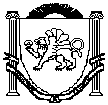 Республика КрымБелогорский районВасильевское сельское поселениеВасильевский сельский совет		-я сессия 2 -го созыва РЕШЕНИЕ29.12.2021г. 									№ 100О внесении изменений в Устав муниципального образования Васильевское сельское поселение Белогорского района Республики КрымВ соответствии с Федеральным законом от 06.10.2003 № 131-ФЗ «Об общих принципах организации местного самоуправления в Российской Федерации», Законом Республики Крым от 21.08.2014 № 54-ЗРК «Об основах местного самоуправления в Республике Крым», Уставом муниципального образования Васильевское сельское поселение Белогорского района Республики Крым, с целью приведения Устава муниципального образования Васильевское сельское поселение Белогорского района Республики Крым в соответствие с действующим законодательством, Васильевский сельский советРЕШИЛ:1. Внести в Устав муниципального образования Васильевское сельское поселение Белогорского района Республики Крым, принятый решением 5-й сессии Васильевского сельского совета 1-го созыва от 07.11.2014г. № 18 «О принятии Устава муниципального образования Васильевское сельское поселение Белогорского района Республики Крым» (далее – Устав) следующие изменения:1.1. Пункт 21 части 1 статьи 5 изложить в следующей редакции:«21) утверждение правил благоустройства территории поселения, осуществление муниципального контроля в сфере благоустройства, предметом которого является соблюдение правил благоустройства территории поселения, требований к обеспечению доступности для инвалидов объектов социальной, инженерной и транспортной инфраструктур и предоставляемых услуг, организация благоустройства территории поселения в соответствии с указанными правилами, а также организация использования, охраны, защиты, воспроизводства городских лесов, лесов особо охраняемых природных территорий, расположенных в границах населенных пунктов поселения;».1.2. В части 3 статьи 49 Устава предложение: «К отношениям, связанным с осуществлением муниципального контроля, организацией и проведением проверок юридических лиц, индивидуальных предпринимателей, применяются положения Федерального закона от 26 декабря 2008 года № 294-ФЗ «О защите прав юридических лиц и индивидуальных предпринимателей при осуществлении государственного контроля (надзора) и муниципального контроля.» заменить предложением: «Организация и осуществление видов муниципального контроля регулируются Федеральным законом от 31 июля 2020 года № 248-ФЗ «О государственном контроле (надзоре) и муниципальном контроле в Российской Федерации».».1.3. Статью 63 Устава дополнить частями 4 и 5 следующего содержания:«4. Проекты муниципальных нормативных правовых актов, устанавливающие новые или изменяющие ранее предусмотренные муниципальными нормативными правовыми актами обязательные требования для субъектов предпринимательской и иной экономической деятельности, обязанности для субъектов инвестиционной деятельности, могут подлежать оценке регулирующего воздействия, проводимой органами местного самоуправления муниципального образования Васильевское сельское поселение Белогорского района Республики Крым в порядке, установленном муниципальными нормативными правовыми актами в соответствии с законом Республики Крым, за исключением:1) проектов нормативных правовых актов Васильевского сельского совета, устанавливающих, изменяющих, приостанавливающих, отменяющих местные налоги и сборы;2) проектов нормативных правовых актов Васильевского сельского совета, регулирующих бюджетные правоотношения;3) проектов нормативных правовых актов, разработанных в целях ликвидации чрезвычайных ситуаций природного и техногенного характера на период действия режимов чрезвычайных ситуаций.5. Оценка регулирующего воздействия проектов муниципальных нормативных правовых актов проводится в целях выявления положений, вводящих избыточные обязанности, запреты и ограничения для субъектов предпринимательской и иной экономической деятельности или способствующих их введению, а также положений, способствующих возникновению необоснованных расходов субъектов предпринимательской и иной экономической деятельности и местного бюджета Поселения.».1.4. Часть 1 статьи 6 Устава дополнить пунктом 17 следующего содержания:«17) осуществление мероприятий по оказанию помощи лицам, находящимся в состоянии алкогольного, наркотического или иного токсического опьянения.».1.5. Статью 83 Устава дополнить частью 3 следующего содержания: «3. Председатель Васильевского сельского совета обязан опубликовать (обнародовать) зарегистрированные Устав Поселения, муниципальный правовой акт о внесении изменений и дополнений в Устав Поселения в течение семи дней со дня поступления из территориального органа уполномоченного федерального органа исполнительной власти в сфере регистрации уставов муниципальных образований уведомления о включении сведений об Уставе Поселения, муниципальном правовом акте о внесении изменений в Устав Поселения в государственный реестр уставов муниципальных образований Республики Крым, предусмотренного частью 6 статьи 4 Федерального закона от 21 июля 2005 года N 97-ФЗ "О государственной регистрации уставов муниципальных образований».».2. Председателю Васильевского сельского совета Белогорского направить настоящее решение в Управление Министерства юстиции Российской Федерации по Республике Крым для его государственной регистрации в порядке и сроки, установленные действующим законодательством.3. После государственной регистрации обнародовать (опубликовать) настоящее решение в порядке, предусмотренном Уставом муниципального образования Васильевское сельское поселение Белогорского района Республики Крым.4. Настоящее решение вступает в силу со дня его официального опубликования (обнародования).5. Контроль за исполнением настоящего решения возложить на Председателя Васильевского сельского совета - Главу администрации Васильевского сельского поселения.Председатель Васильевского сельского совета – главаадминистрации Васильевского сельского поселенияБелогорского района Республики Крым		В.Д. Франгопулов